Montag, der 1. Juni, 2020 Donnerstag, der 4. Juni, 2020 Freitag, der 5. Juni, 2020Jutro ekipa, evo za ovaj tjedan😊 MONTAG – Pogledati video škole za život  https://www.youtube.com/watch?v=wfH1CyHKdks&feature=youtu.be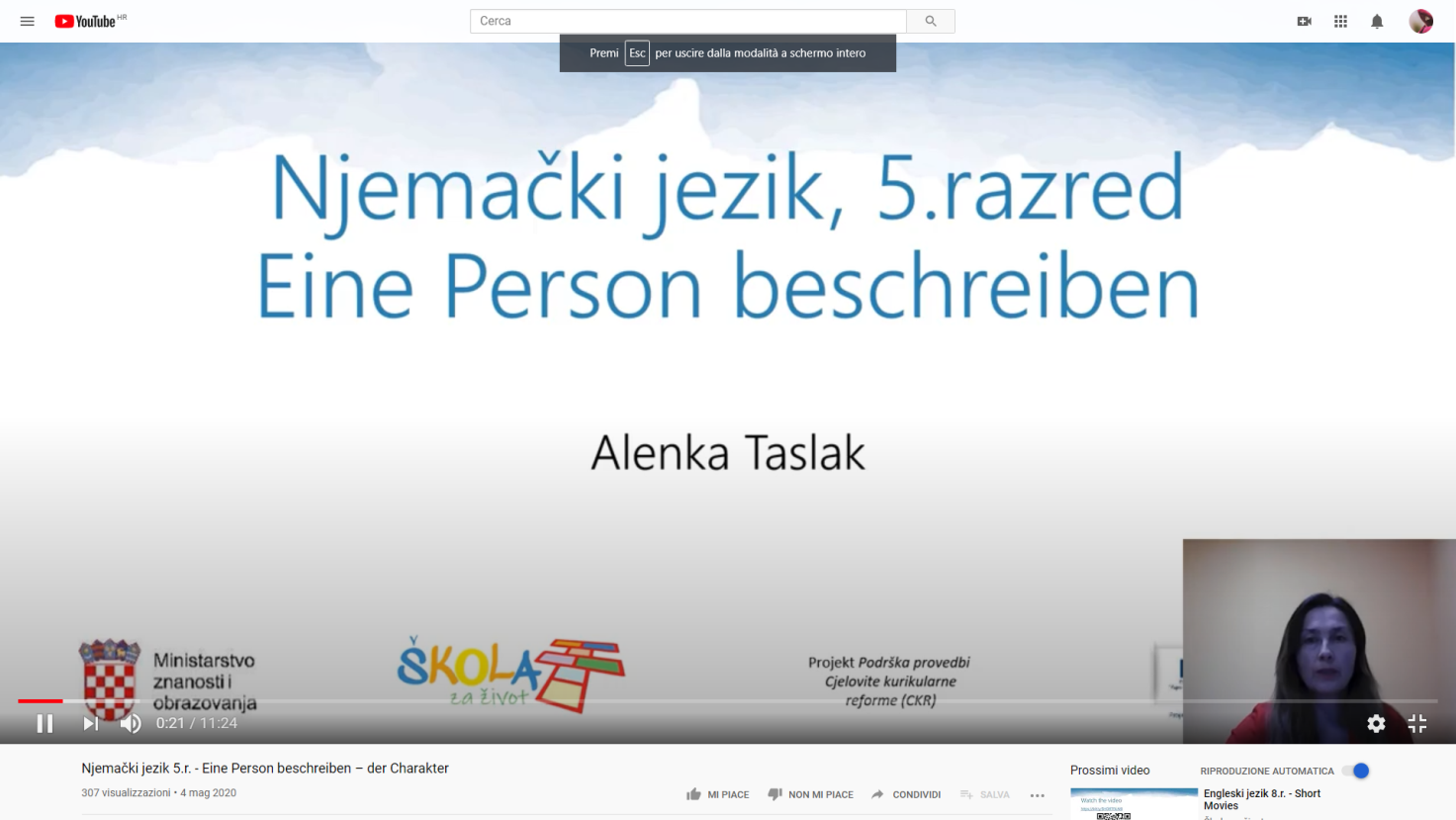 DONNERSTAG – pogledati video škole za život https://www.youtube.com/watch?v=8v1vzuIqKyE&feature=youtu.be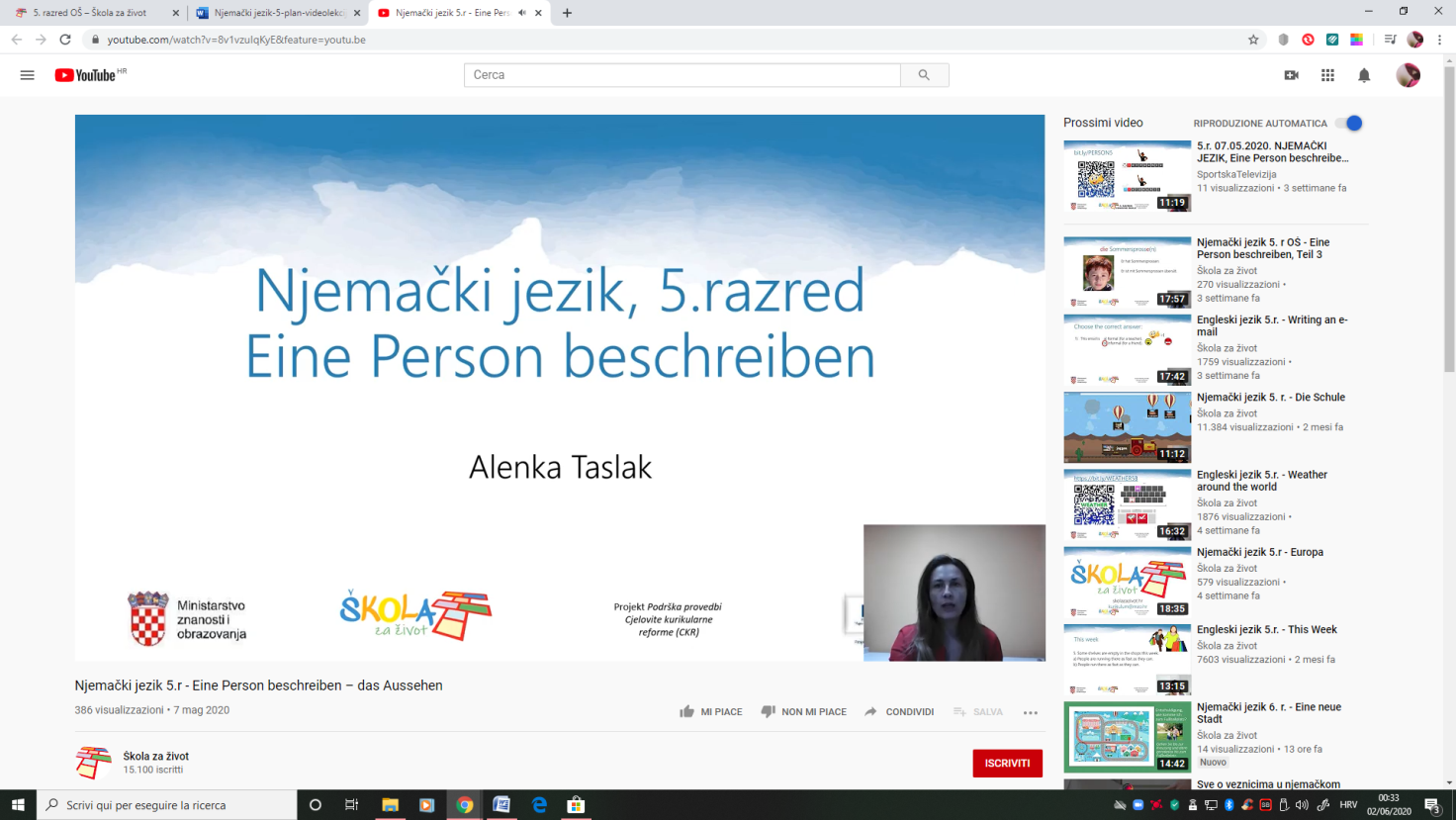 FREITAG – Opisati najboljeg prijatelja/najbolju prijateljicu (5 rečenica za izgled i 5 rečenica za karakter).Za sve nedoumice pišite u Teams. LP Maja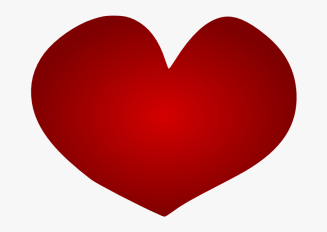 